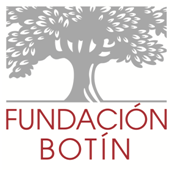 La Fundación Botín entrega los premios de la VI edición del Programa de Iniciativas Empresariales NANSAEMPRENDENANSAEMPRENDE pretende promocionar el tejido empresarial y estimular el emprendimiento en el Valle del Nansa y Peñarrubia, así como en  las comarcas del Saja y Liébana.Los  proyectos que han pasado a la final tendrán acceso a un completo Programa de Apoyo al Emprendimiento. De ellos, cuatro percibirán ayudas a modo de capital semilla.Desde la creación del programa en 2011, 30 iniciativas empresariales funcionan con éxito y se continúa generando riqueza y empleo en los territorios las zonas rurales.En esta última edición comenzaron el ciclo formativo 37 emprendedores que representaban 23 Proyectos Empresariales a desarrollar en el medio rural, unos números que reflejan la buena aceptación y el incentivo al emprendimiento de la iniciativa.Santander, 4 de octubre de 2017.-  La Fundación Botín ha dado a conocer esta tarde los ganadores de la VI edición de su programa para el fomento de las iniciativas empresariales en el medio rural: NANSAEMPRENDE. Este año los proyectos que han participado se enmarcan en las áreas de turismo rural, restauración, artesanía, tecnología, servicios para la población rural, agricultura ecológica y pequeñas industrias agroalimentarias, entre otras. El acto de entrega de galardones ha tenido lugar esta tarde en la Casa Rectoral de Puente Pumar (Polaciones), conto con la  intervención del Director de la Escuela de Negocio del Pirineo   que ha expuesto  interesantes ideas de negocios,  con un gran componente tecnológico, que están desarrollando en el en aquel Territorio, haciendo  hincapié en la necesidad de que los emprendedores rurales están en contacto pese a la distancia pues existen muchas sinergias. Además han participado el director general de Ganadería y Desarrollo Rural del Gobierno de Cantabria, Miguel Ángel Cuevas; el alcalde de Rionansa, Pedro González Olcoz; Carmen Fernández, gerente de la ADL Saja Nansa; el director del programa de Desarrollo Rural, Patrimonio y Territorio, Jose María Ballester; representantes de CEOE-CEPYME, los miembros del Comité de Evaluación (Isabel Cuesta Rodríguez, vicesecretaria general de la Cámara de Comercio de Cantabria; Pedro Ortiz Ortiz Presidente del Grupo PitmA, Fernando Bolívar, Aurelio García Director de la Escuela de Negocio del Pirineo)  y emprendedores de otras ediciones, fundamentalmente.. De los veintitrés proyectos que han participado en esta edición, se presentaron 12 finalistas y, ante la calidad de sus propuestas, el Comité de Evaluación ha decidido hacer extensible el Programa de Apoyo a Emprendedores (PAE) a todos ellos. Además, el Comité ha decidido por unanimidad que las cuatro ayudas económicas a modo de Capital Semilla –dotadas de 5.000€ cada una- se concedan a los siguientes Proyectos: “LA CASA DEL SOL”, de Soraya Conde Rubin. Un establecimiento de agroturismo de nueva creación localizado en Rionansa y que vende experiencias de ganadería y agricultura tradicional del mismo modo que produce y comercializa carne ecológica de bovino de raza parda de montaña. “LICOR DE PACHARAN "EL PURRIEGO", de Juan Manuel Torre y Carmen Torre. Elaboración de Licor de Pacharán gourmet, con endrinas de Polaciones y su zona, realizado en Polaciones de forma artesanal según receta tradicional. Dicho licor de pacharán podrá ser estándar o personalizado para cada cliente.“EL COLMENAR DE LAS DOÑAS”, de Francisco Gutierrez Alonso y Gema Garcia Gutierrez. Una empresa productora de miel y cera que pretende reorientarse hacia la producción ecológica e integrarse en el sello de calidad de la Denominación de Origen Protegida Miel de Liébana.“THE CANTABRIAN”, de Alba Sueiro Roman. Un proyecto de apartamentos medioambientalmente sostenibles en la aldea de Serdio, que nace para cubrir la necesidad de alojamientos respetuosos con el planeta en la comarca Saja-Nansa y para posicionar dicha zona como un polo de atracción para el nicho de turismo responsable y de naturaleza.En esta VI edición, la Fundación Botín continua reforzando su apuesta por la formación, ampliado ya en 2016 de uno a dos años su apoyo a los promotores de las iniciativas empresariales a través del Programa de Apoyo a los Emprendedores, abierto a los finalistas y dirigido a asesorarlos durante la puesta en marcha de sus proyectos, acompañándolos durante los primeros meses de puesta en marcha de los proyectos empresariales, justo cuando suelen encontrarse con más problemas y trabas administrativas.Desarrollo de los proyectosPara extender el apoyo que el programa de iniciativas empresariales NANSAEMPRENDE brinda a los emprendedores, la Fundación Botín ha diseñado un plan de desarrollo estructurado en tres fases. La primera de ellas, ya concluida, tuvo lugar entre los meses de abril y julio, tiempo durante el cual los participantes redactaron y presentaron un Plan de Empresa ante el Comité Técnico encargado de evaluar cada uno de los proyectos.Actualmente, el Programa está inmerso en su segunda fase, cuyo desarrollo tiene lugar entre los meses de septiembre y diciembre, impartiéndose un plan formativo específico para la redacción del plan de acción de cada emprendedor, asesorándolos a la hora de depurar sus proyectos y brindándoles apoyo para implementar las recomendaciones que haya podido hacer el Comité Técnico.Por último, ya en 2018, a través de la tercera fase se acompaña a los emprendedores en los primeros estadios de desarrollo de sus proyectos empresariales. Para ello, se les incorporará al Programa de Apoyo a Emprendedores (PAE) y se les prestará un completo servicio de asesoramiento y seguimiento. Su presencia en este programa se formalizará a través de una primera reunión en la que se detallará el plan de acción que los emprendedores se comprometen a ejecutar. Para ello, contarán con el apoyo y asesoramiento de consultores especializados mediante reuniones presenciales (entre 4 y 6 al año) y tutorías on-line.Balance 2011-2017Desde la creación del programa en 2011, 30 iniciativas empresariales funcionan con éxito y se continua generando riqueza y empleo en las zona rurales. Además, gracias a este programa han recibido formación más 400 personas y se ha impulsado el espíritu emprendedor de la zona. Asimismo, merece la pena destacar que -en estos siete años- se ha duplicado el número de emprendedores participantes, siendo muy llamativa la alta participación de la mujer, liderando al menos el 43% de las iniciativas puestas en marcha en este tiempo. Gracias a la apuesta por las nuevas tecnologías que desde NANSAEMPRENDE se lleva a cabo, el 56% de los proyectos activos aprovecha las herramientas que ofrece Internet para mejorar su cuenta de resultados. Además, la formación sigue siendo muy valorada por los emprendedores, con tasas de asistencia cercanas al 90% en la última edición.Tabla resumen de participación 2011-2017Durante el año 2016, en el que se ha implementado el PAE, se ha aprovechado para complementar la oferta formativa en el Emprendimiento de  la Zona diseñando un Programa de formación basado en “Píldoras Formativas” impartidas en diferentes escenarios y con contenido muy variado y demandado por los emprendedores.En sus dos primeras ediciones (2011 y 2012), NANSAEMPREDE estuvo circunscrito al territorio del Valle del Nansa y Peñarrubia, mientras que desde 2013 se abrió también a las zonas del Saja y Liébana, ofreciendo la posibilidad de participar a los emprendedores de estas comarcas y favoreciendo así la creación de una Red de Emprendedores. Además, esta iniciativa cuenta con el apoyo de la Cámara de Comercio de Cantabria y la consultora Rurápolis, así como con la colaboración del grupo de empresas cántabro Pitma,  con la formación impartida por Nexian y Netkia. La inscripción es gratuita y sólo se requiere presentar una iniciativa de negocio para ser admitido al ciclo formativo.…………………………………………Fundación Botín La Fundación Marcelino Botín fue creada en 1964 por Marcelino Botín Sanz de Sautuola y su mujer, Carmen Yllera, para promover el desarrollo social de Cantabria. Hoy, cincuenta años después, la Fundación Botín contribuye al desarrollo integral de la sociedad explorando nuevas formas de detectar talento creativo y apostar por él para generar riqueza cultural, social y económica. Actúa en los ámbitos del arte y la cultura, la educación, la ciencia y el desarrollo rural, y apoya a instituciones sociales de Cantabria para llegar a quienes más lo necesitan. La Fundación Botín opera sobre todo en España y especialmente en Cantabria, pero también en Iberoamérica.  www.fundacionbotin.orgPara más información: Fundación BotínMaría Cagigasmcagigas@fundacionbotin.orgTel.: 917 814 132201120122013201420152017TOTALEmprendedores Participantes233745422437208Proyectos Participantes 203035301923157Planes de Negocio Presentados1114191771280Nº Actividades 2016 Asist. Plan de Apoyo Emprendedores 9 6 Sesiones Asesoramiento Ventanilla Única en Saja Nansa 14 10 Sesiones de Formación ( Saja- Nansa, El Soplao) 130 1 Sesión Networking Camara de Comercio Cantabria 50 